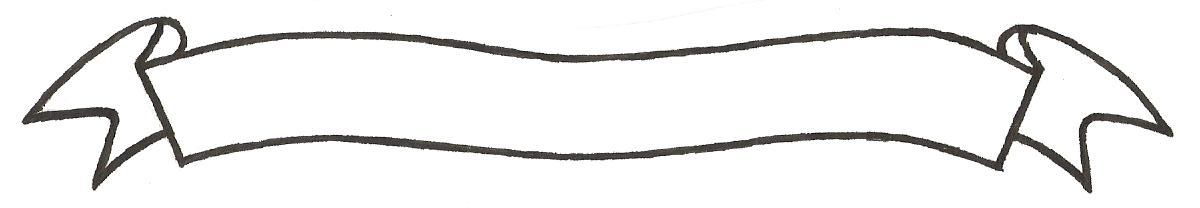 MERU UNIVERSITY OF SCIENCE AND TECHNOLOGYP.O. Box 972-60200 – Meru-Kenya. Tel: 020-2069349, 061-2309217. 064-30320 Cell phone: +254 712524293, +254 789151411 Fax: 064-30321Website: www.must.ac.ke  Email: info@must.ac.ke    University Examinations 2015/2016FIRST YEAR, FIRST SEMESTER EXAMINATION FOR THE CERTIFICATE IN BUSINESS ADMINISTRATION, CERTIFICATE IN PURCHASING AND SUPPLIES MANAGEMENT.BFE 1103: FUNDAMENTALS OF ACCOUNTING DATE: AUGUST 2016                                                                                     TIME: 11/2 HOURSINSTRUCTIONS: -	Answer question one and any other two questionsQUESTION ONE (30 MARKS)State and explain nay users of accounting information.				(5 marks)Dr. Gitonga started a business as at April 1st 2011 with cash shs. 50,000.  The following transactions took place during April 19th 2010.April 1: Opened a bank account with Co-operative paying in shs. 45,000 April 2: Bought goods for shs. 5,000 and paid by cheque shs. 10,000April 3: Bought motor vehicle and paid by cheque shs. 20,000April 5: Bought goods for shs. 5,000 and paid by chequeApril 7: Sold goods for cash shs. 2,000April 10: Paid expenses shs. 500 in cashApril 15: Sold goods and received a cheque for shs. 3,500April 16: Paid cash into bank shs. 2,000April 17: Bought goods for cash shs. 1,500April 20: Paid wages to an assistant shs. 1,000 in cash.April 22: Cashed cheque for office cash shs. 1,500April 30: Paid expenses shs. 800 in cashRequired:Calculate two column cash book.							(10 marks)Explain the following terms as used in accounting.					(5 marks)Invoice Cash saleStatement of accountDebit noteRemittance advice noteA smith, whose financial position on March 1st 2010 is as below, decides to open a set of books, show the journal entries.							(10 marks)				Kshs.Cash in hand			  1,500Cash at bank			12,000Furniture & Fittings		25,000Stock of goods		18,000DebtorsP. Black			  1,800R. Robert			  2,300CreditorsJames			  2,100CAPITAL			58,500	QUESTION TWO (20 MARKS)The following trial balance of Mr. John enterprises as at 31st December, 2013 is as follows:					DR		CR					Ksh’000’	Ksh’000’Sales 							252,500Purchases				148,800Advertising				    5,400Telephone				    3,700Stock 1st Jan 2013			  12,350Salaries & wages			  46,000Electricity 				    3,000Rent					    2,000General expenses			    4,700Land & buildings			100,000Furniture 				  30,000Motor vehicles			  21,500Debtors				  23,850Cash					       125Creditors						  12,041Capital 						136,425					401,425	401,425The stock as at 31st December 2013 was valued at shs. 16,300,000.Required:Calculate trading, profit and loss account for the year ended 31st December 2013 and the balance sheet as at 31st December 2013.								(15 marks)QUESTION THREE (20 MARKS)Mr. Muthama started a business on 1st March 2007.  The transactions for the month of March are given below:March 1: started business with shs. 50,000 of which sh. 20,500 is deposited into bank.			2: bought furniture for cash sh. 5,500 and a computer for sh. 8,500			4: purchased goods for cash sh 14,500			6: sold goods for cash sh. 8,500			8: purchased goods from Bamburi Co. Ltd, sh 11,500 on credit			9: paid office rent for the year by cheque sh 500			10: bought one fax machine for sh, 2,500 from fax machine company on credit			11: sold goods to Kionga for sh 12,500			12: sold goods to Kamau for sh. 2,500 in cash			13: amount withdrawn for personal use sh 2,500			15: withdraw from bank for office use sh 3,500			18: received from Kionga cash sh 11,900 and allowed him discount of sh 600.			20: deposited into the bank sh 5,900			25: goods worth sh 1,500 returned to Bamburi Co. Ltd and the balance settled by issuing a                      Cheque			28: bought goods worth sh 3,000 from Kionga and supplied them to Babu for sh 3,500			30: Babu returned goods worth sh 350, which in turn is returned to Kionga.			31: paid cash for office expenses sh 500 and postage stamps sh 655.Required:Draw the journal entries for the transactions.							(20 marks) QUESTION FOUR (20 MARKS)State and discuss in details the limitations of accounting information.		(10 marks)Meru slopes hotels offers hospitality services in Meru County, during the auditing realised that he does not keep proper records of his business transactions but he gives the following information as at 1st December 2000.					Ksh.Balance at bank			    5,500Debtors				    2,880Motor vehicles			    1,970Stock in trade				280,000Bank overdraft			  20,000Furniture				  25,000Creditors				130,000Cash on hand				108,000I.C.D loan 5 years			  80,000Fittings				  15,000Fixtures				  20,000Prepaid wages				  30,000Accrued expenses			  22,000Required:Prepare a balance sheet for Meru slopes hotel.				(5 marks)Determine operating capital for Meru slopes hotel				(5 marks)QUESTION FIVE (20 MARKS)Fundamental accounting assumptions and accounting policies are key important to any company or organization.  Discuss the following accounting assumptions and policies.												(6 marks)Going concernConsistencyAccrual PrudenceSubstance over formMateriality Write the various accounts needed in the books of Karibuni Co. Ltd to record the following transactions.										(14 marks)2010   May  1: opened business with sh 20,000 in the bank	2: bought premises for cash sh 8,000	5: bought motor van on credit from J. Smith sh 2,000	7: bought goods from A. William for resale sh 800	12: bought goods for cash sh 600	13: sold goods for cash sh 600	15: sold goods on credit to Main ash 700	16: received a loan from bank sh 12,000	17: paid by cheque to J. Smith	20: paid wages and salaries sh 1,000	21: received a cheque from Main ash 700	30: paid sundry expenses by cheque sh 100